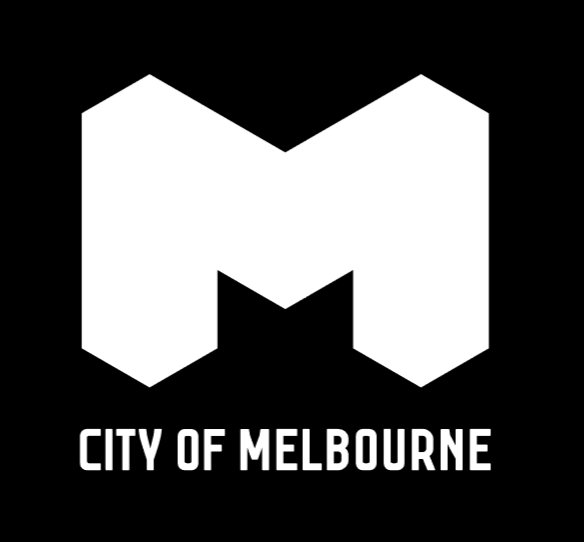 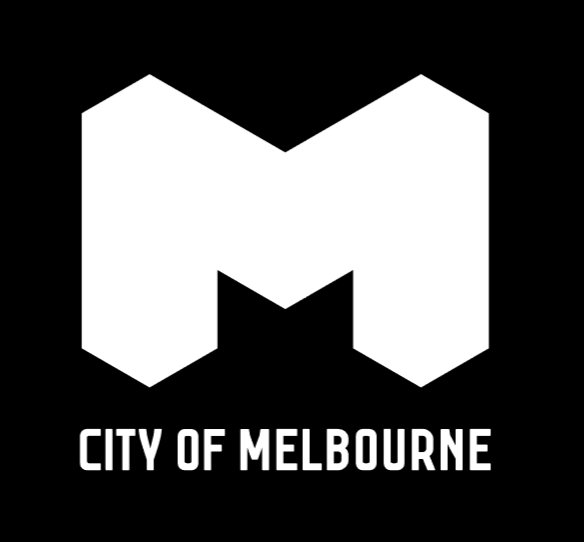 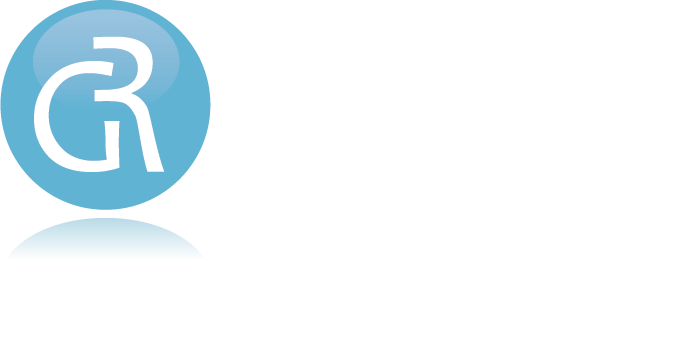 CONTENTSFIGURES	2REFRESHING THE MACAULAY STRUCTURE PLAN	3ENGAGEMENT APPROACH	3REACH	4ANALYSIS METHODS	7FINDINGS	8HOW TO READ THIS REPORT	8On the Macaulay Vision	9On activities and land use (theme 1)	13a) Zoning	13b) Affordable housing	16On urban structure and built form (theme 2)	20On transport and access (theme 3)	23On the public realm (theme 4)	30On community infrastructure (theme 5)	33On flooding (theme 6)	36On the consultation process	39CONCLUSIONS	42HOW YOUR FEEDBACK WILL BE USED	43FIGURESFigure 1. Engagement summary: promotion, reach & feedback	5Figure 2. Connection to Macaulay (where stated)	5Figure 3. Age of survey respondents	6Figure 4. Gender of survey respondents	6Figure 5. Support for Vision	9Figure 6. Importance of mixed development	13Figure 7. Importance of affordable housing	16Figure 8. Importance of certainty in development	20Figure 9. Importance of height and shape variation	21Figure 10. Importance of walking route improvement	23Figure 11. Importance of bike path improvement	24Figure 12. Importance of improving public transport	25Figure 13. Importance of on-street parking reduction	26Figure 14. Importance of off-street parking reduction	27Figure 15. Activities outdoor public spaces should be used for	30Figure 16. Activities and services indoor facilities should cater for	33Figure 17. Importance of allocating space to manage flooding	36REFRESHING THE MACAULAY STRUCTURE PLANThe City of Melbourne published a discussion paper in November 2019 to share current information about the Macaulay urban renewal precinct, as well as invite a public conversation about how best to plan for the future of the neighbourhood.Outcomes for Macaulay: A Discussion Paper to inform a Refreshed Structure Plan suggested a consolidated vision statement for the area, as well as a series of proposals under six themes:Theme 1. Activities and land use (zoning & affordable housing)Theme 2. Urban structure and built formTheme 3. Transport and accessTheme 4: Public realmTheme 5. Community infrastructureTheme 6. FloodingConsultation was undertaken 13 November to 19 December 2019 in and around Kensington and North Melbourne. Quantitative and qualitative feedback was collected through a range of engagement activities. Global Research was contracted by the City of Melbourne to independently analyse this feedback and synthesise the results, so that it may inform the development of a Draft Structure Plan. This Community Engagement Report presents the findings of our analysis. It provides the City of Melbourne, the community and other interested stakeholders with a comprehensive assessment of the rating results, along with a summary of the collated comments. Both the Macaulay Discussion Paper and this Report can be accessed at participate.melbourne.vic.gov.au/macaulay-refresh.ENGAGEMENT APPROACH The City of Melbourne sought to share the Discussion Paper widely, and speak with residents, workers, neighbourhood associations, Aboriginal Custodians, landowners, property and planning groups, state agencies, local and state government. People were informed and encouraged to participate in the conversation through targeted social media promotion, emails to local organisations and state agencies, letters posted to large landowners, e-newsletters and public information sessions at community settings.  An i-Pad station was also installed at North Melbourne Library. In-person engagement activities included:Pop-up information session at Kensington Market, Sunday 17 NovemberPop-up information session as part of Our Neighbourhood Speaks at Kensington Neighbourhood Centre, Saturday 23 NovemberInformation session at North Melbourne Library, Tuesday 26 SeptemberCommunity workshop at Jean McKendry Centre, Saturday 30 NovemberLandowner information session for the larger land holdings at the Centre for U, Thursday 5 DecemberCALD youth workshop at Jean McKendry Centre, Thursday 19 December.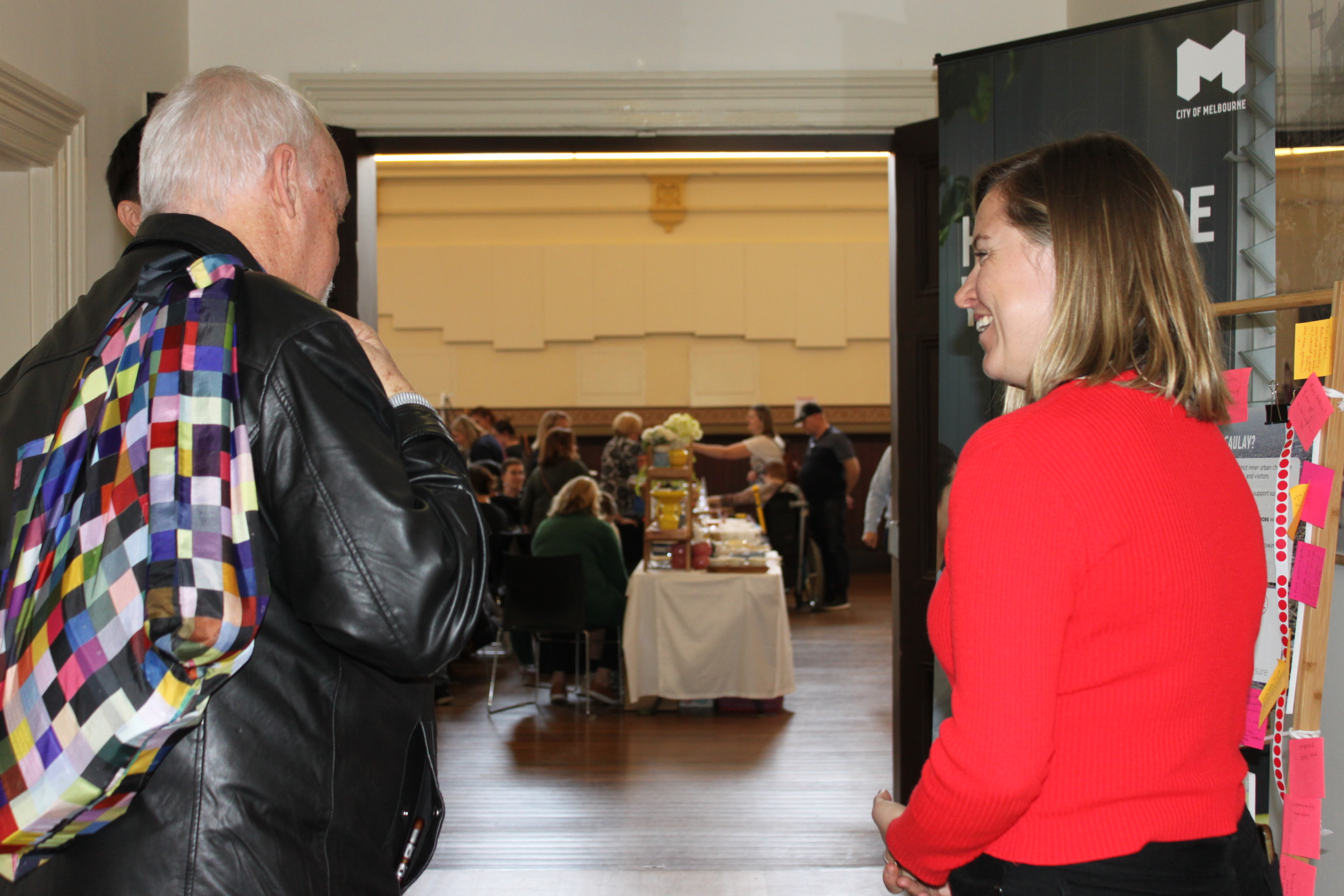 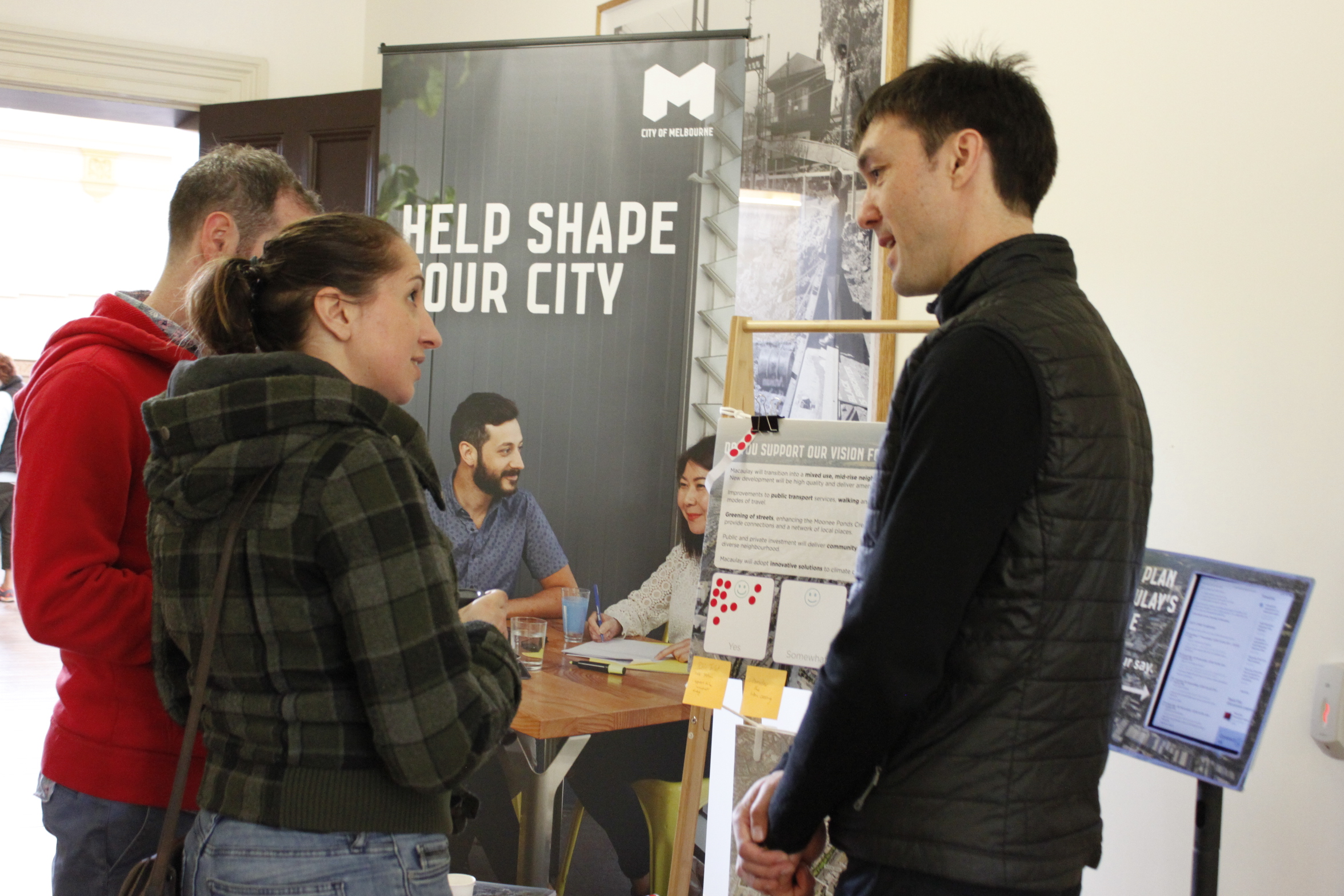 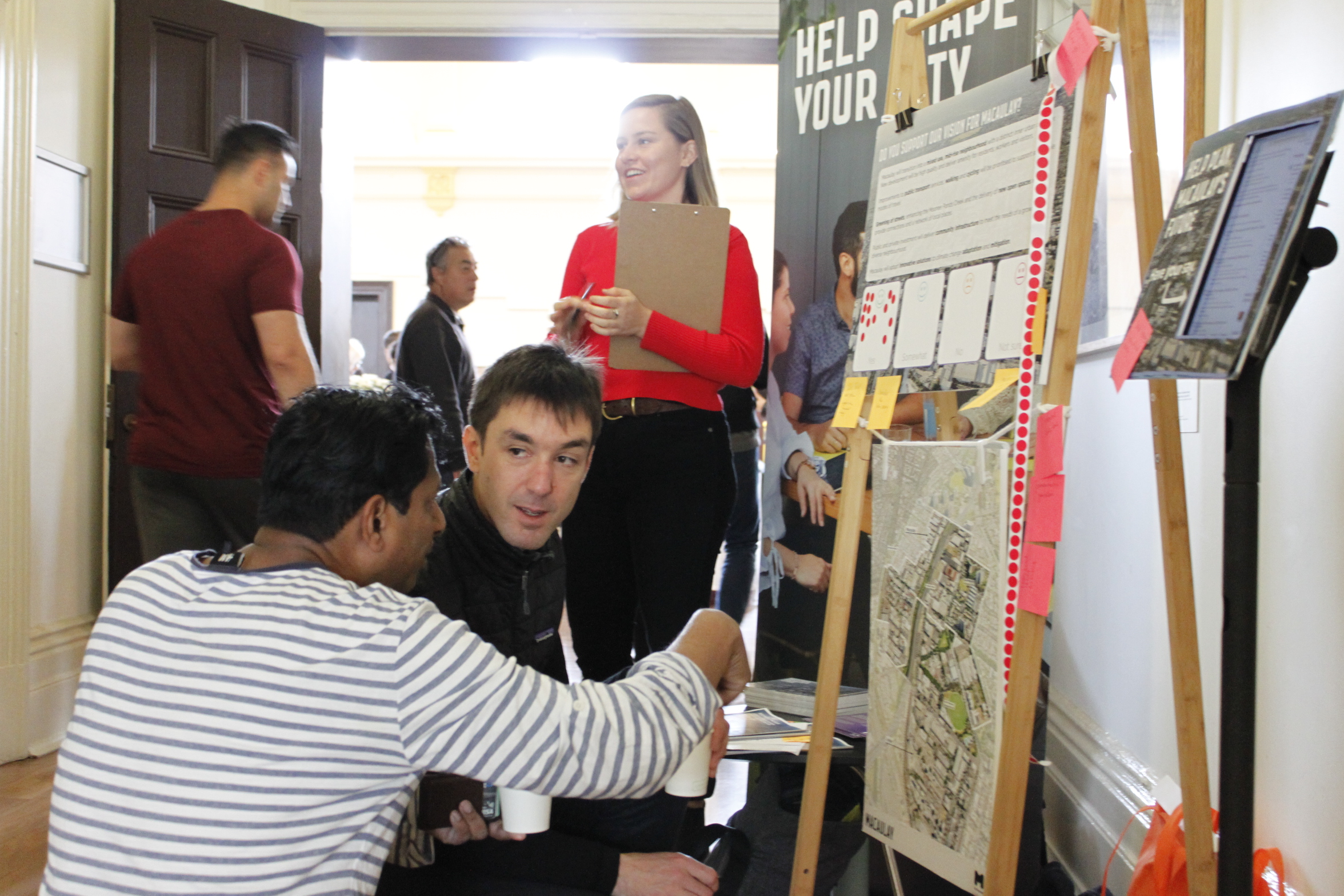 At the information pop-up sessions post-cards were handed out, and people were asked to rate their satisfaction with the proposed vision statement using stickers on a question board.  Comments about what people wanted to see in the area in the future and what they valued about it now were recorded by staff on ‘post-it’ notes.An online survey was hosted on the Participate Melbourne website, asking questions related to each of the six Discussion Paper themes. Community workshops brought small groups together to discuss collective responses to their priority themes.  Long form written submissions, which were not necessarily structured according to themes, were also accepted.REACHStaff recorded a tally of each engagement channel and individual they made contact with in-person or online. Not all of these people chose to actively contribute to the conversation. In total, six local events were hosted, six digital platforms were utilised, over one hundred thousand people were reached, and 269 ideas recorded. Of the thirty-one people that participated in the online survey, 23 provided information about their age, 27 about their gender and 31 about their connection to Macaulay, using a multiple choice ‘tick-box’. While this demographic data should not be considered statistically representative of the broader participant cohort, it does give an indication of the respondent profile that contributed via the web platform. In some face-to-face activities staff recorded participants’ connection to Macaulay, however this was not done for every participant due to the nature of the session or the time that respondents had available to speak with staff.Engagement summary: promotion, reach & feedbackFigure 1. Engagement summary: promotion, reach & feedbackFigure 2. Connection to Macaulay (where stated)Summary of ‘connections’ results:The majority (75%) of respondents’ connection to Macaulay was as a resident, this was particularly true for those attending a face-to-face event. A further third (10) of online respondents stated they were landowners, and 8 worked in the area.  ‘Other’ respondents identified as either a regular visitor to the area, property developer, or as residents of a neighbouring suburb.Figure 3. Age of survey respondentsSummary of age results:Of the 31 respondents who completed an online survey, a quarter (26%) did not disclose their age. Of those that did, nearly half (48%) were young adults between the age 25 and 34 years. Figure 4. Gender of survey respondentsSummary of gender results:A slightly higher propotion of the 31 online survey respondents (48%) idenitified as female, with four respondents preferring not to state their gender.ANALYSIS METHODSEvery narrative comment and multiple-choice rating recorded as part of the consultation activities has been read by analysts and grouped into common topics. These are presented under each theme as outlined in the Discussion Paper. The quantitative analysis shows the results from specific questions with pre-defined answers to understand the level of support of each respondent, for example: Do you support the consolidated vision for Macaulay? Yes | Somewhat | No | Not sureHow important is it that planning controls provide certainty in the amount of development for each site? Very important | Somewhat important | Not very important | Not at all important | Not sureThe qualitative analysis captures why the respondent felt the way they did. The participant comments were collected in two ways:Directly typed from what a participant wrote on the dayRecorded by City of Melbourne officer during conversation with the participant. Combined comments from the variety of consultation activities have been synthesised with the aid of social research software and discussed.To give a clear and consistent indication of the amount of comments received on each topic, the following key has been used to describe the relative number of comments on each topic:Participant quotes from the Participate Melbourne survey are included verbatim; spelling and grammar mistakes in survey quotes are not corrected. Quotes from all sources are highlighted within the text.Unless otherwise specified, charts present data from the online survey; all charts are followed by a short description. Note that due to a relatively small survey sample size, there are limitations so far as making generalisations from the data.  The findings do however offer insight into the sentiments, priorities and values of a fair cross-section of the Macaulay community.FINDINGSHOW TO READ THIS REPORTEach of the following chapters of this report have been dedicated to the vision or a single theme: On the Macaulay visionTheme 1. Activities and land useTheme 2. Urban structure and built formTheme 3. Transport and accessTheme 4. Public realm Theme 5. Community infrastructureTheme 6. Flooding.These chapters include analysis of quantitative data represented in charts and summary findings, followed by analysis of qualitative data. Comments have been grouped into relevant topics and are discussed in the order of most to least frequently mentioned.  This section includes verbatim comments from both online and face-to-face respondents. A ‘what was heard’ section follows the results of quantitative and qualitative data. This provides a summary of what our analysis has revealed to be the key messages from the engagement activities. The report ends with some concluding points and information on how this report will be used to inform future work.  On the Macaulay VisionWhat was said: Figure 5. Support for VisionSummary of results:When participants were asked to rate their level of support for the consolidated vision statement above, the vast majority (95%) were in either full or partial support.  Full support was recorded more commonly at face-to-face events (93%), where this was the rating from just over half the online survey respondents (55%). Four percent of respondents from the survey and no respondents from face-to-face events stated they did not support the consolidated vision. Support the consolidated vision	31 commentsThe consolidated vision was supported by the majority of respondents. Those who supported the vision cited a number of reasons in their comments and frequently included a proviso, such as that buildings shouldn’t be too high, or that green space should be prioritised.‘Liveability’ was the most commonly mentioned aspect of the consolidated vision that respondents commented on. People commented that the suggested improvements to cycle space and public transport, pedestrian crossings, and a general shift towards being more ‘people focused’ were commended. A similar number of comments were made about green or open spaces, expressing the desire for priority in this area. One respondent commented: Similarly, another respondent noted this, along with their general support for the vision: An additional proviso from respondents was that buildings must not be too high. The general sentiment amongst these comments was that mid-rise buildings were acceptable, but that height restrictions should be enforced in order to ensure that high-rise buildings would not be built in the area. The following two comments reflect this idea: A small number reported overall support for the plan, but had comments about specific aspects that they wanted improved, these included: criticism of the Moonee Ponds Creek/freeway area, which was deemed unsightly for passers-by; criticism of the lack of vehicular policy to manage traffic from additional development; fears that pre-existing users of the area are not offered concessions regarding current investment; and, the call for new apartments when existing buildings could be prioritised. It is unclear whether this last comment was referring to retaining the physical fabrics of the buildings, or updating the uses of existing buildings to make the most of what is already in the area. A small number of respondents supported high density living for its efficient use of space, particularly given the proximity of the area to the CBD. Similarly, the housing options available were viewed favourably by one respondent.  Another respondent showed their support through the following comment:Do not support the consolidated vision	3 commentsA small number of respondents did not support the vision. Reasons for this were varied and include one comment lamenting the absence of a previously planned park on Fink Street, and that there is not a strategy for Area 4 (the commercial 2 zoned area south of Macaulay Road). Another of the comments included several points such as objections to high density living, a lack of proposed schools and issues with public transport, such as the following: Lastly, one respondent objected to the vision on the basis that there has been extensive debate around the planning process, and that this is a “waste of time and money”. Not sure 	1 commentOne respondent who was not sure about whether or not they supported the vision stated that they would like to see more emphasis on affordable and public housing, noting that this was the “perfect opportunity”. Concerns with the current vision	15 commentsSeveral participants commented about concerns they had in relation to the planning for Macaulay, though did not rate their level of support for its Vision.  These ranged from comments that described a need to prioritise that proposed parks get enough sun and are accessible; that climate change be further elevated; and that a local job quota be introduced in the precinct planning.  One comment related directly to the 2019 Discussion Paper, stating that it should be more succinct. Other concerns raised by respondents included: What was heardThe vast majority of respondents support the current consolidated vision for the Macaulay precinct Height restrictions on new developments should be enforced to maintain a mid-rise characterGreen, open spaces, as well as sky views and natural light should be prioritisedThe outcome must result in a nice place to live that is sensitive to the needs of those using the Macaulay area.On activities and land use (theme 1)a) Zoning What was said: Figure 6. Importance of mixed developmentSummary of results:When online survey respondents were asked to rate the level of importance to them of a neighbourhood that has a mix of homes and local employment opportunities, almost half (14) suggested it was ‘very important’, while a slightly smaller proportion (13) suggested it is ‘somewhat important’. Together, these positive responses comprise 87% of the 31 responses on this topic. Very important or somewhat important 	28 commentsThe majority of respondents felt that it was at least somewhat important to have a mix of homes and local employment opportunities in a neighbourhood. Generally, respondents viewed having local employment opportunities as a positive thing for residents. 
A small number of respondents approached this question from a sustainability perspective, noting the benefits of reducing travel and commuting. One such comment reads:Some respondents felt that having a mix of homes and employment opportunities would enhance a neighbourhood’s community feel, social connectedness and encourage more social inclusion. This can be achieved by having local businesses that serve or benefit locals, and generally by having more diverse neighbourhoods. Below are some of the comments offered by respondents: 
A small number of other respondents noted the importance of having enough cafes/shops/supermarkets in the area to support the predicted increase in residential population. One respondent stated: Others, who felt that it was important to have a mix of homes and local employment opportunities in the area but also had some concerns around this shared their thoughts:Not very important or not at all important	2 commentsThose who felt that it was not important to have a mix of homes and local employment opportunities felt his way for the following reasons: One email submission discussed concerns about how zoning may impact property developers, asking for further clarification from Council:What was heardIt is important for the area to have a mix of residential and local employment opportunitiesForming and maintaining community connections is crucial and can be facilitated by living and working in the neighbourhoodRetaining a residential feel and reducing the carbon footprint associated with commuting should be consideredIt is important to acknowledge, promote and accept community diversity. While we should try and minimise the industrial ‘feel’, there should be sufficient commercial activity in the area, so locals don’t have to go elsewhere. b) Affordable housingWhat was said: Figure 7. Importance of affordable housingSummary of results:When online survey respondents were asked to rate how important it is that new residential development contributes to increasing the amount of affordable housing, over a third of respondents (39%) felt that it was ‘very important’. Overall, 68% percent of survey respondents felt it was at least ‘somewhat important’ that new residential development is affordable. Under one third of respondents felt that this was either not very important or not important at all.  Somewhat important or very important	27 commentsMost respondents felt that it was at least somewhat important that new residential developments contributed to increasing the amount of affordable housing. Comments on this topic generally expressed support for increasing the amount of affordable housing in the area, some stating that the City of Melbourne should aim higher than the 6% currently proposed. One respondent suggested that the proportion of floorspace allocated to affordable housing should be no less than 10%, while another suggested it should be between 10 and 15%. A small number of respondents discussed a desire for more of a mix of residents in the area, including those of lower socio-economic status. Below are some examples of comments on this topic: Comments about the benefits of affordable housing were made by a small number of respondents, who suggested that increasing affordable housing will have positive effects for residents, including providing more opportunities to feel part of a community. One respondent commented: Not very important or not at all important	8 commentsSeveral respondents felt that it was not important to ensure that new residential developments increased the amount of affordable housing in the Macaulay precinct. The reasons given as to why respondents felt this way varied. A small number of respondents cited concerns around social issues that affordable housing may attract, though they did not specify what kinds of issues these might be. A small number of other respondents felt there was already enough affordable housing nearby, and that the focus should be on spreading affordable housing throughout Melbourne, rather than concentrating on one area. One respondent felt that rent in Melbourne (CBD Southbank and Docklands) was already cheap enough, and that the new development should not compromise on quality for the sake of providing more affordable housing. Similarly, another respondent offered this comment: Other comments made about affordable housing	19 commentsSeveral respondents expressed concerns about how making provisions for affordable housing in the area might affect current residents and landowners. In general, these respondents wished for more information, specifically about how this affordable housing would be rented, the percentage of affordable housing expected by Council, the security of public housing, and whether current residents would be moved on during the ‘urban/housing renewal’ process. Other comments made included:What was heardThere must be opportunities for lower-income people to live in the area It is important that there be a minimum proportion of housing dedicated for low-income use Housing stock must remain high-quality. It is not OK to encourage cheap housing with a short lifespan. On urban structure and built form (theme 2)What was said: Figure 8. Importance of certainty in developmentSummary of results:When respondents were asked how important it is to provide certainty in the amount of development on each site, three quarters of respondents (23) deemed these ‘very important’. Overall, 97% of respondents viewed these planning controls as at least ‘somewhat important’. Figure 9. Importance of height and shape variationSummary of results:When respondents were asked how important it is to allow variation in the height and shape of new buildings, almost half (48%) of respondents deemed these ‘very important’. In total, 87% of respondents felt that planning controls allowing height and shape variation were at least ‘somewhat important’, with only 12% showing that they felt it was ‘not very important’ or ‘not important at all’. Comments made about urban structure and built form	15 commentsRetaining a mid to low-rise character in the Macaulay area was important to several respondents, who expressed concerns about the height of buildings allowed to be built in the area. Comments outlined a concern that the charm and character of the area would be lost if new developments are too high. Some examples included: These respondents generally asked for height controls or limits to be strictly and consistently enforced to maintain a mid-rise development, as the following comments suggest: The same respondent went on to say: What was heardWe do not support unfettered high-rise developmentIt is important that height restrictions are in place to ensure human-scale living is retainedWe value the aesthetics of our neighborhood.On transport and access (theme 3)What was said: walking routesFigure 10. Importance of walking route improvementSummary of results:When respondents were asked about the importance of improving walking routes in the Macaulay Precinct, the majority (94%) of survey respondents were in favour, with majority believing it to be ‘very important’. Comments about improved walkways	3 commentsTwo respondents commented in support of improving walking routes within the Macaulay precinct. One respondent stated: What was heardWe all agree, to at least some degree, that walking routes should be improvedWalking route improvement will assist people’s ability to move around within the area.What was said: bike pathsFigure 11. Importance of bike path improvementSummary of results:When respondents were asked about the importance of improving bike paths around Macaulay, the majority of respondents (88%) viewed this as important. Fewer than 15% of survey respondents assessed bike path improvement as ‘not at all’ or ‘not very important’. Comments about improved bike paths	4 commentsRespondents who supported improved bike paths suggested creating separate lanes for bikes and improving the safety of bike paths. One comment simply stated:What was heardIt is important that bike paths are improved  Cyclists should be able to use this mode safely, and separate bike paths are the best way to achieve this. What was said: public transportFigure 12. Importance of improving public transportSummary of results:When asked about the importance of improving public transport, all online survey respondents stated that it was important to improve public transport, 81% stating that it was ‘very important’. Comments about improving public transport	7 commentsThe small number of respondents who made comments about improvements they wish to see in public transport in and around the Macaulay precinct had a number of suggestions. These suggestions included: increasing the frequency and quality of buses, trams and trains; having a “single metro service into the city”; allocating more resources to public transport; ensuring that trains keep up with population growth; improving Macaulay Station; and introducing new bus services. One respondent submitted this detailed comment:What was heardPublic transport is, or should be, an integral part of any cityIt is important that public transport is regular, reliable and user-friendlyPublic transport should be prioritised for Macaulay. What was said: car parkingFigure 13. Importance of on-street parking reductionSummary of results:When respondents were asked about the importance of reducing on-streetcar parking, opinions were divided. While over half of survey respondents thought it important to reduce levels of on-street parking, almost half were either unsure, or did not think it important.Figure 14. Importance of off-street parking reductionSummary of results:Similarly, when respondents were asked about the importance of reducing off-street car parking, opinions were again divided. Around a third (32%) felt that it was ‘somewhat important’, with a slightly smaller percentage (26%) stating that it was ‘not at all important’.  Comments about reduced car parking	5 commentsThe small number of comments in favour of reducing car parking were also generally supportive of reducing the number of cars in the Macaulay precinct as well. One respondent had this to say: One respondent who opposed reducing the number of car parks explicitly suggested that there should be more parking available as it is currently too limited. Another respondent noted the following:Other comments made about transport and access	17 commentsRespondents had a number of other concerns about transport and access within the Macaulay precinct. These concerns included: how to mitigate issues of traffic congestion currently being experienced in the area, with two respondents calling for action to discourage ‘rat running’; the need for a strategic traffic plans for the Arden, Macaulay and Kensington areas; and the need to manage increased traffic as the population grows. Below are some of the comments made: Additionally, one respondent felt that the Macaulay Discussion Paper 2019 lacks clarity on certain aspects, including the full route of the proposed new tram service between Arden and Macaulay, while another felt that the suggestion that congestion can be attributed to “a few pinch points” as stated in the Discussion Paper, is an understatement. This respondent instead insisted that a detailed traffic management plan be created to address the wider issue of traffic congestion. A small number of comments were made suggesting that the two level-crossings on Macaulay Road contribute directly to traffic problems. 
Other comments were made concerning different aspects of transport and accessibility, including the following:What was heardCar parking is a contentious topic. We want the freedom to own and park a car, but we also recognise that too many cars in the area will be problematicIt is important that plans take into account the increases in traffic that will likely occurCongestion is an issue, and one that will require a system-wide solutionMeasures should be taken to reduce the frequency of ‘rat-running’. On the public realm (theme 4)What was said: Figure 15. Activities outdoor public spaces should be used forSummary of results:When respondents were asked to select the top three activities, they would like outdoor public spaces to cater for, ’sustainability’ (27), ‘social’ (25) and ‘health & wellbeing’ (18) were the most popular.  An ‘other’ suggestion was for off-leash activity spaces for dogs. Open, green space	26 commentsRespondents reported wanting to see open space, green space and planted areas within their precinct. The sentiment conveyed was that people want a local area they enjoy moving about in, and one in which there are welcoming and calming spaces. One respondent used the term “informal” to describe these outdoor spaces, showing that they need not be dedicated to particular uses. Calls for sufficient green or open space were in some cases supported by the idea that a growing population will require this in the near future. The following examples are typical of comments in support of green, open, or planted spaces.Comments from the face-to-face events were typically short, while submissions were more descriptive. Several themes ran through the submissions on this topic, the most significant of which was around the lack of progress on incorporating more green space within the precinct thus far. There was criticism from one submitter about the lack of green space allocated in the Kensington part of Macaulay precinct. They stated:The sentiment was clear that green/open spaces are deemed an essential aspect of any renewal plans. A small number of respondents shared some concerns they had with the current proposal around open spaces. These comments included: Space and support for sport and exercise	9 commentsSeveral respondents were in favour of the allocation of space for being active. While one respondent simply stated, “we want room for a 'home game'”, others highlighted the benefits of sport in terms of bringing people together, and its health benefits, as the following comment demonstrates.While a small number supported dedicated facilities, one respondent was in favour of multi-purpose facilities to ensure that sufficient park space remains for other users. Services 	2 commentsA small number of comments addressed health and wellbeing services, both stated these should be prioritised. One of these is shown below. Other comments 	5 commentsTwo of the remaining comments asked whether or not VicTrack land could be acquired (presumably to utilise for the public). Another comment included a query about the “design and designation of proposed links”, specifically how the minimum widths of the laneways and local streets will interface. One person wanted to see more family events, such as:Lastly, one respondent made comments pertaining to the wording of the 2019 Macaulay Discussion Paper, offering some specific wording suggestions relating to green space:What was heardIt is important that there are open, green spaces for the community to useThese spaces must be welcoming and easy to access, e.g.  sheltered from the effects of wind, rain and sunIf the area is to be a mix of residential and commercial, it must include more public spaces that cater to the residential population.On community infrastructure (theme 5)What was said: Figure 16. Activities and services indoor facilities should cater forSummary of results:When respondents were asked to select the top three community activities or support services they would like indoor community facilities to cater for, answers were varied. Survey respondents most commonly prioritised arts & culture (23%), as well as programs for children (23%). Sport and recreation was also popular (19%), with health & wellbeing programs gaining a similar amount of support (17%). Community centres, spaces or libraries	22 commentsRespondents agreed that there ought to be space for community members to use at low or fair cost, and that these spaces should be accessible by an easy-to-use booking system. Interestingly, this aspect was the least prioritised by those completing the online survey.Respondents agreed that spaces should be suitable for a range of groups and activities, sometimes of a contradictory nature. These included: large, small, formal, informal, quiet spaces, places to be able to be loud, places to socialise, and places to be active in. The following quotes are indicative.A small number of respondents noted libraries in their comments, in most cases these simply included ‘library’ or ‘libraries’ in comments. One respondent stated that it would be: Sporting facilities	9 commentsSeveral respondents noted sporting facilities when discussing the consolidated vision. Sporting facilities were raised in several contexts, most typically this was a simple call for sports facilities as the following comment shows. In addition, indoor courts, space and “somewhere to keep fit” were requested. The following comment is an example of a general comment:A small number of respondents felt that sport activities disproportionally take up park space, and that dedicated facilities should be provided. One respondent stated that sport/exercise facilities could be more welcoming to women if they had screens on windows to protect them from outside viewers. Sustainability issues	4 commentsA small number of respondents stated that waste and energy management needed to be considered in any precinct upgrades. One person urged that environmental credentials be ‘pushed’. When specified, waste management referred to dedicated spaces for recycling.Other comments	8 commentsA small number of remaining infrastructure comments had specific issues with certain aspects of the vision. These included comments from people who wanted to see infrastructure matched with projected requirements (see comment below), landowners being the subject of a focussed consultation, and the Bruce Street development reoriented to deliver more community benefits.  
One respondent made the following suggestion around how to achieve community infrastructure that meets the needs of the people of Macaulay: Remaining comments were about toilets (especially more toilets near the station were requested), and one in which the respondent called for aspirational development, they went on to state that:Although the charted results from the online survey suggested that people wanted arts and children’s facilities prioritised, the comments from face-to-face events were far more aligned with the view that community spaces, whether these are sporting facilities, libraries, or an urban hub with cafes, restaurants and shops are most important. What was heardAccess to multi-purpose community spaces should be easy and cheap Space should be made available for sport/fitness, community, social and creative endeavorsEasy to book, cheap spaces will encourage community cohesion.On flooding (theme 6)What was said: Figure 17. Importance of allocating space to manage floodingSummary of results:When asked about the importance of allocating space in streets and parks to help manage flooding, over half (58%) of online survey respondents stated that it was ‘very important’. In total, 90% of respondents felt that it was at least ‘somewhat important’. Very or somewhat important	19 commentsSeveral respondents discussed the importance of space being allocated in streets and parks to manage flooding. Comments were general in nature, simply expressing the sentiment that it is important to adequately plan for flooding management for a number of reasons. These reasons included: to prevent unnecessary property loss, to save on cost (if flooding should occur), and to alleviate other social, environmental and economic impacts of flooding. 
A small number of comments discussed flooding in relation to climate change, noting the increased importance of flood management due to the increased likelihood of flooding occurring in the future. One respondent commented: A small number of comments referred specifically to Moonee Ponds Creek, noting a need for action to be taken to mitigate the flood risk and water management in this area. Below are some examples: Furthermore, general comments in favour of improved water management in the area were made by a small number of people, including the suggestion to collaborate with Melbourne Water. Not very important or not important at all	2 commentsThose who did not feel that it was important to allocate space in streets and parks to manage flooding made the following comments: Other comments	2 commentsOther respondents raised concerns or queries around the issue of flooding in the Macaulay area. One respondent suggested that modelling of building heights should consider that there is extensive contamination and flooding in the area, as this limits the amount of underground car parking available and therefore restricts yield (if you can’t go up). Another comment raised questions about the effectiveness of swales on this site. What was heardThe area is under threat from flooding, particularly as future populations grow, and as climate change intensifies the impacts of weather eventsIt is important to address flood mitigation in plansProperty should be protected from the effects of flooding. On the consultation processBoth the Participate Melbourne online survey and community workshops provided an opportunity for respondents to share their concerns and questions around the Macaulay precinct project. Some of these comments did not fit into the six themes above and were addressed more directly to the City of Melbourne.Comments that related to the engagement process directly are included below:  Questions raised specifically for City of MelbourneFinally, some respondents had questions directly for the City of Melbourne, relating to various aspects of the Macaulay precinct plan. These included:CONCLUSIONSBased on the feedback received from the community, it can be generalised that there are three key features for City of Melbourne to consider when drafting the Macaulay Structure Plan Refresh.  Ensuring that the precinct is a place that is prepared for the future, a good place to live, and a place for community. A place prepared for the futureMaking provisions to ensure that our housing, transport systems and employment opportunities can support a growing populationLooking ahead to a changing climate, focusing on flood management, increased green spaces, and improving the precinct’s pedestrian, cycling and public transport networks.A nice place to liveMaking sure that the Macaulay precinct is a nice place to live, work, play and relax Ensuring that employment opportunities, housing, and transport options allow for a good quality of life. A place for the communityA desire for community spaces where all can be welcome and inclusive, including green spaces, sports facilities and community buildingsHaving accessible community spaces will facilitate and encourage social connection within the community. HOW YOUR FEEDBACK WILL BE USEDThe ideas and reflections gathered through this discussion phase and analysed within this report will help the City of Melbourne to refresh the structure plan for Macaulay and identify further work required.This full report, and a summary will be published online and provided to Council. In early-mid 2020, a draft Macaulay Structure Plan Refresh will be shared with the community and other stakeholders. The draft plan will provide greater detail and direction for the future of the neighbourhood.At this time, further feedback will be welcomed. It's anticipated that in the later part of 2020 the structure plan document will be finalised and recommended to the Future Melbourne Committee for formal endorsement. ENGAGEMENT PROMOTION8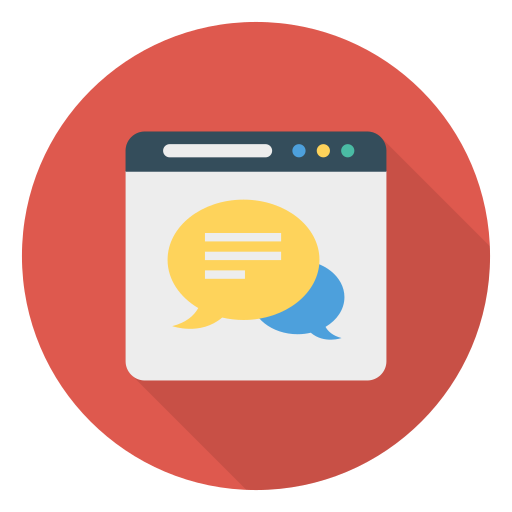 SOCIAL MEDIA POSTS197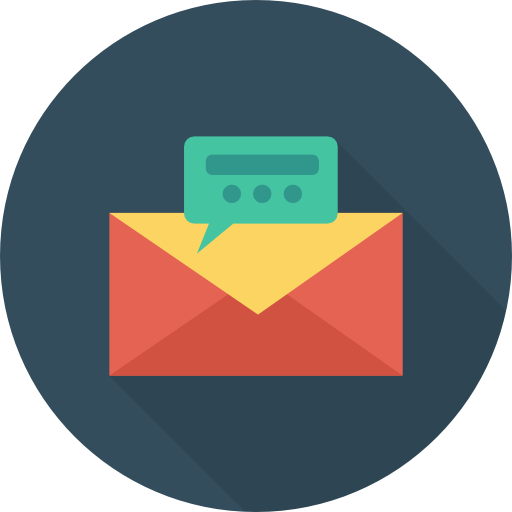 EMAILS SENT400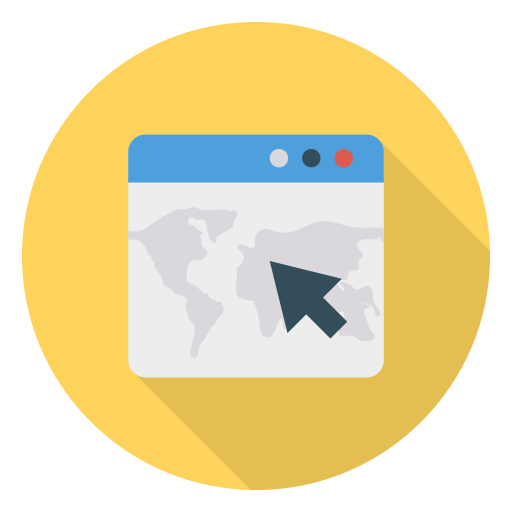 POSTCARDS SHAREDENGAGEMENT REACH103,963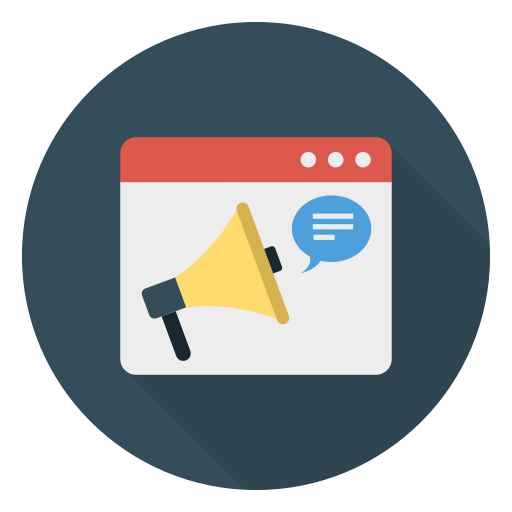 SOCIAL MEDIA VIEWS2,509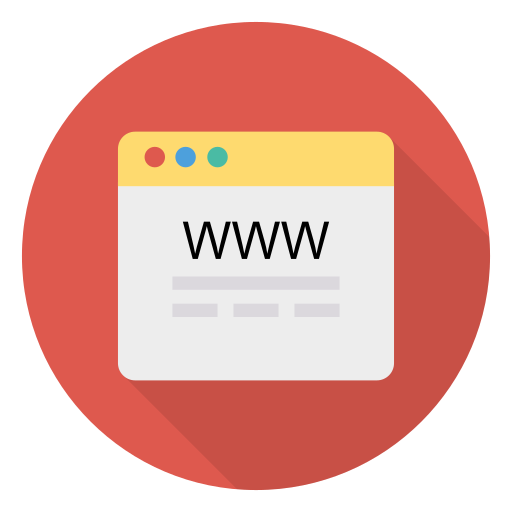 WEBSITE VISITORS168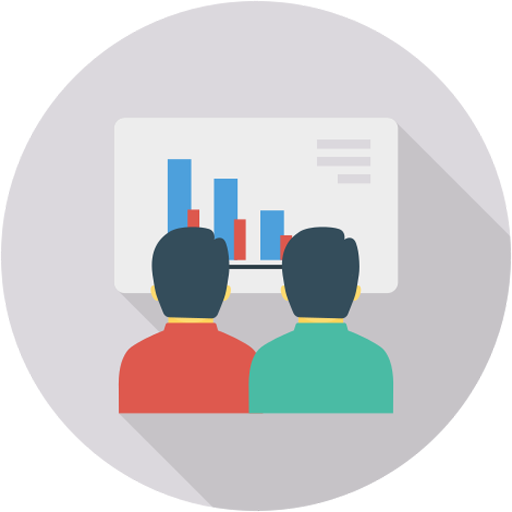 FACE-TO-FACE CONTACTSFEEDBACK31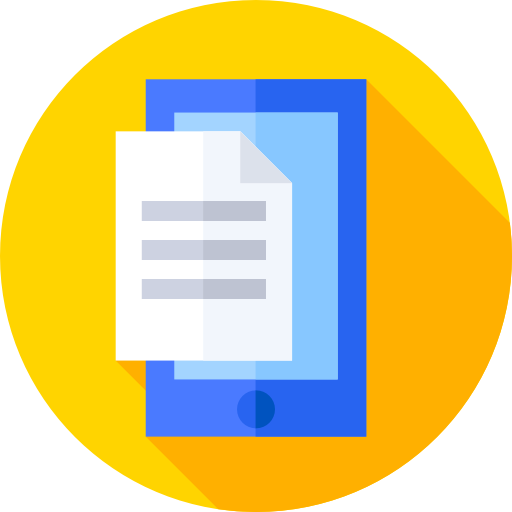 ONLINE SURVEYS7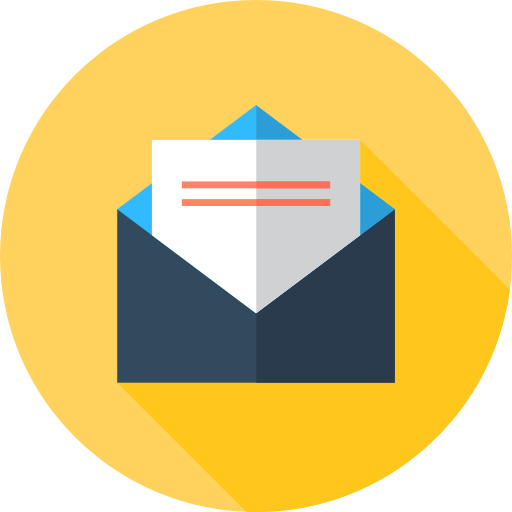 WRITTEN SUBMISSIONS128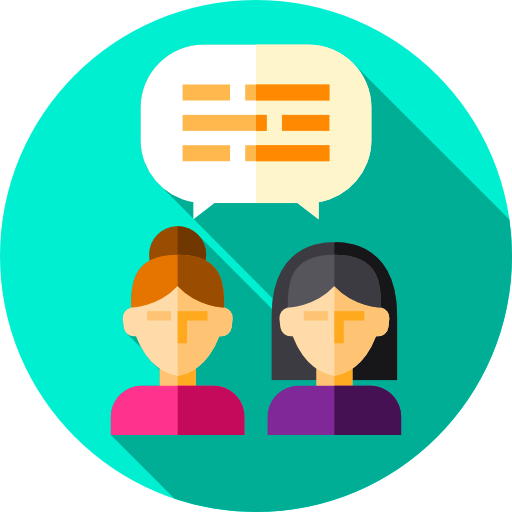 IN-PERSON COMMENTSKey for comment numbersKey for comment numbers27 commentsA small number814 commentsSeveral 1524 commentsA moderate number2550 commentsA considerable number 